Вітаємо переможців ІІ етапу 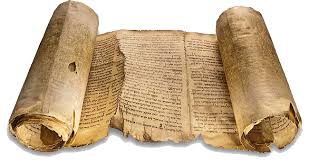 Всеукраїнських олімпіад з  історії  2015 року8 клас1 місце  Карапиш Євген Миколайович        Могилівська ЗОШ І-ІІІ ст.                                                                          Учитель Назаренко Т.В.2 місце  Хотінець Владислав Юрійович       Китайгородська ЗОШ І-ІІІ ст.                                                                          Учитель Пиріг О.В.3 місце  Овчаренко Яна Сергіївна                  Царичанська ЗОШ І-ІІІ ст.                                                                           Учитель Кащенко Н.Г.9 клас1 місце  Приходько Роман Григорович        Китайгородська ЗОШ І-ІІІ ст.                                                                          Учитель Пиріг О.В.2 місце  Мостова Варвара Олегівна               Бабайківська ЗОШ І-ІІІ ст.                                                                          Учитель Задоя Т. В.3 місце  Житник Анна Олександрівна            Царичанська ЗОШ І-ІІІ ст.                                                                           Учитель  Кащенко Н.Г.10 клас1 місце  Бабанська Яна Анатоліївна               Царичанська  ЗОШ І-ІІІ ст.                                                                           Учитель Шаровська М.Г.2 місце  Іващенко Антон Юрійович               Ляшківська ЗОШ І-ІІІ ст.                                                                           Учитель Самокиша М.Є.3 місце  Ткачова Владислава Юріївна           Могилівська ЗОШ І-ІІІ ст.                                                                           Учитель Назаренко Т.В.11 клас1 місце  Малюгіна Аліна Миколаївна          Могилівська ЗОШ І-ІІІ ст.                                                                          Учитель Назаренко Т.В.2 місце  Джур Володимир Русланович         Царичанська ЗОШ І-ІІІ ст.                                                                          Учитель Шаровська М.Г.3 місце  Носов Євгеній Геннадійович           Китайгородська ЗОШ І-ІІІ ст.                                                                           Учитель Пиріг О.В.Результати  ІІ етапу Всеукраїнських олімпіад  з  історії  2015-2016 н.р.№п/пШкола8 клас8 клас8 клас9 клас9 клас9 клас10 клас10 клас10 клас11 клас11 клас11 класК-тьбалівСер.балРейтинг№п/пШколаучнібалимісцеучнібалимісцеучнібалимісцеучнібалимісце1.Царичанська ЗОШ І-ІІІ ст.126ІІІ29, 13ІІІ, V1421237.523.5ІІV15125I2.Бабайківська ЗОШ І-ІІІ ст.123V119ІІНЕвзялиучастьНЕвзяли участь4221V3.Китайгородська ЗОШ І-ІІІ ст.129ІІ121І114IV126ІІІ9022.5II4.Ляшківська ЗОШ І-ІІІ ст.126ІІІ18VI124ІІ111X6917,2ІV5.Могилівська ЗОШ І-ІІІ ст.130І110IV122ІІІ138І10025I6.Молодіжнянська ЗОШ І-ІІІ ст.111VIII15IX112VI18XI369X7.Михайлівська ЗОШ І-ІІІ ст.115VI0-225, 22IV, VI6220,6III8.Новопідкрязька ЗОШ І-ІІІ ст.115VI19V112VI117,5VIII53,513.3VII9.Преображенська ЗОШ І-ІІІ ст.023, 6VIII, XI112,5V119VII40,510IX10.Прядівська ЗОШ І-ІІІ ст.112VII17VII110VII116IX4511,2VIII11.Царичанська ЗОШ І-ІІ ст.124IV17VII3115,5VI12.Залеліївська ЗОШ І-ІІ ст.0-НЕвзялиучасть13.Лисківська ЗОШ І-ІІ ст.115VI15IX2010IX14.Могилівська ЗОШ І-ІІ ст.0-НЕвзяли участь15.Рудківська ЗОШ І-ІІ ст.------НЕвзялиучасть16.Цибульківська ЗОШ І-ІІ ст.110IX14X147XI17.Юрївська ЗОШ І-ІІ ст.017VII77XI